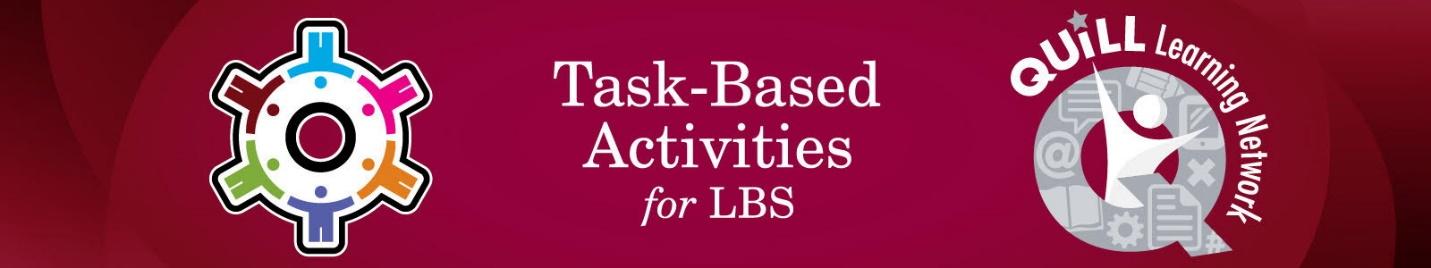 Task Title: Use Jobs Map features to find Information OALCF Cover Sheet – Practitioner Copy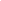 Learner Name: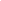 Date Started (m/d/yyyy):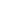 Date Completed (m/d/yyyy):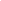 Successful Completion:  Yes  	No  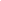 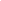 Task Description: The learner will navigate a Jobs Map on a Job Board website to find information.Competency:	A: Find and Use InformationB: Communicate Ideas and InformationD. Use Digital TechnologyTask Groups: A1: Read continuous text
		     A2: Interpret documents
		     B2: Write continuous text
		     D2: Perform well-defined, multi-step digital tasks
Level Indicators:A1.1: Read brief texts to locate specific detailsA2.1: Interpret very simple documents to locate specific detailsA2.2: Interpret simple documents to locate and connect informationB2.1: Write brief texts to convey simple ideas and factual informationD.2 : Perform well-defined, multi-step digital tasksPerformance Descriptors: See chart on last pageMaterials Required: Pen and Paper and/or Digital DeviceLearner Information and Work SheetIn this task, you will follow instructions to navigate the Jobs Map on the Connect2Jobs website and answer questions.Task 1: Open up the web browser on the computer. Type in or copy and paste this address: https://employmentbghs.ca/connect2jobs/. What is the name of the website?Answer: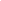 Task 2: Find the “Jobs Map” link in the middle of the page and click on “Learn More”. What happens when you click this link?Answer: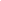 Task 3: Many towns and cities show on the map. List six of them here.Answer: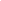 Task 4: Use the mouse to move your cursor anywhere on the map that doesn’t have a circle. Click and hold the left mouse button down. Now move the mouse around. What happens?Answer: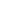 Task 5 a): You will see “Job Markers” in the top left corner of the screen. Click on these words. Write what happens below.Answer: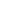 Task 5 b): List four menu items you see when you click on “Job Markers”. Answer: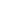 Task 6: Click on “Job Markers” again. From the drop-down menu click on the drop-down arrow next to “Show all Occupational Categories”. Select “Health Care”. Write what happens.Answer: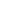 Task 7 a): On the left-hand side in the menu you will see other categories that have an icon on their left and a checkbox on their right. List three of these menu items below.Answer: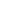 Task 7 b): Click the checkbox beside “Bicycle Paths and Trails”. Describe what changes on the map?Answer: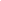 Task 7 c): Uncheck “Bicycle Paths and Trails” and “Job Markers”. Now check the box for “Literacy & Basic Skills”. List 2 “Literacy & Basic Skills” locations.Answer: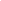 Notes for instructors/facilitators: This Task Set is specific to Literacy and Basic Skills (LBS) learners / jobseekers located in, or looking for work in the counties of Huron, Perth, Bruce, Grey, and/or South Georgian Bay (QUILL Region).It is taken from a “Job Search Resource Manual” created by the Four County Labour Market Planning Board in partnership with the QUILL Learning Network. Activities in the manual help job seekers / learners on the employment goal path learn how to use local labour market information and job search tools available to them on the Connect2Jobs website. The full “Job Search Resource Manual” can be found on the Four County Labour Market Planning Board website at  https://www.planningboard.ca/resources-aids/jobsearchmanual/  . AnswersTask 1: Open up the web browser on the computer. Type in or copy and paste this address: https://employmentbghs.ca/connect2jobs/ . What is the name of the website?Answer: Connect2JOBS, although learner may write Employment Services Bruce, Grey, Huron, Perth.Task 2: Find the “Jobs Map” link in the middle of the page and Click on “Learn More”. What happens when you click this link?Answer: A map comes up. Learner may also note that a drop-down menu/list (Job Markers) appears on the left side of the page.Task 3: Many towns and cities show on the map. List six of them here.Answer: Answers will vary.Task 4: Use the mouse to move your cursor anywhere on the map that doesn’t have a circle. Click and hold the left mouse button down. Now move the mouse around. What happens?Answer: Learner can move the map around/reposition the map on the screen.Task 5 a): You will see “Job Markers” in the top left corner of the screen. Click on these words. Write what happens below.Answer: The drop-down menu changes (to either a search list with icons and checkboxes, OR a search list with different categories and drop-down menus)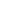 Task 5 b): List four menu items you see when you click on “Job Markers”. Answer: Any four of the following: Job Markers; Bicycle Paths and Trails; Regional Bus Routes; Owen Sound Transit; Grey County Transit; Child Care Centres; DriveTest Centres; Education-Elementary Schools; Education-Secondary Schools; Education-Post Secondary; Employment Ontario Services; Hospitals & Health Services; Libraries, Literacy & Basic Skills; Ontario Disability Support Program; Ontario MLITSD Apprenticeship Office; Ontario Works; Service Canada; Service Ontario; Union Halls.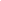 Task 6: Click on “Job Markers” again. From the drop-down menu click on the drop-down arrow next to “Show all Occupational Categories”. Select “Health Care”. Write what happens.Answer: The number of green circles on the map changes (there are less).Task 7 a): On the left-hand side in the menu you will see other categories that have an icon on their left and a checkbox on their right. List three of these menu items below.Answer: Any three of the following: Bicycle Paths and Trails; Regional Bus Routes; Owen Sound Transit; Grey County Transit; Child Care Centres; DriveTest Centres; Education-Elementary Schools; Education-Secondary Schools; Education-Post Secondary; Employment Ontario Services; Hospitals & Health Services; Libraries, Literacy & Basic Skills; Ontario Disability Support Program; Ontario MLITSD Apprenticeship Office; Ontario Works; Service Canada; Service Ontario; Union Halls.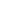 Task 7 b): Click the checkbox beside “Bicycle Paths and Trails”. Describe what changes on the map?Answer: Bicycle paths and trails are added to the map.Task 7 c): Uncheck “Bicycle Paths and Trails” and “Job Markers”. Now check the box for “Literacy & Basic Skills”. List 2 “Literacy & Basic Skills” locations.Answer: Any two of the following: Wingham Centre for Employment & Learning Nigh School; Adult Learning Centres (Walkerton); Adult Learning Centres (Kincardine); Adult Learning Centres (Port Elgin); Saugeen First Nations; Adult Learning Centres (Wiarton); Adult Learning Programs of Perth-Stratford; Adult Learning Programs of Perth-St Marys.Performance DescriptorsThis task: Was successfully completed        Needs to be tried again  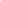 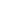 Learner Comments: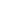 Instructor (print):					Learner (print):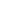 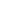 URLshttps://employmentbghs.ca/connect2jobs/https://www.planningboard.ca/resources-aids/jobsearchmanual/Goal Path:EmploymentApprenticeshipSecondary School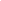 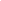 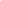 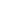 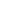 Post SecondaryIndependenceLevelsPerformance DescriptorsNeeds WorkCompletes task with support from practitionerCompletes task independentlyA1.1Reads short texts to locate a single piece of informationA1.1Decodes words and makes meaning of sentences in a single textA1.1Follows the sequence of events in straight forward chronological textsA2.1Scans to locate specific detailsA2.1Scans to locate a single piece of information or specific detailsA2.2Uses layout to locate informationA2.2Performs limited searches using one or two search criteriaA2.2Extracts information from tables and formsA2.2Locates information in simple graphs and mapsA2.2Makes low-level inferencesA2.2Begins to identify sources and evaluate informationB2.1Conveys simple ideas and factual informationD.2Selects and follows appropriate steps to complete tasksD.2Locates and recognizes functions and commandsD.2Makes low-level inferences to interpret icons and textD.2Begins to identify sources and evaluate informationD.2Performs simple searches using keywords (e.g. internet, software help menu)